В связи с кадровыми изменениями в органах местного самоуправления Мариинско-Посадского района Чувашской РеспубликиМариинско-Посадское районное Собрание депутатовр е ш и л о:1. Внести в решение Мариинско-Посадского районного Собрания депутатов от 26.12.2016 года № С-14/7 «О Совете по противодействию коррупции» (c изменениями от 01.06.2017 года № С-6/1, от 31.07.2017 года № C-8/3, от 04.10.2018 № С-10/3, 19.08.2020 № С-6/5, 29.10.2020 № C-3/5) следующие изменения:1.1. Приложение 1 «Состав Совета по противодействию коррупции в Мариинско-Посадском районе Чувашской Республики» изложить в следующей редакции:«Приложение 1к решению Мариинско-Посадского районного Собрания депутатов№СоставСовета по противодействию коррупции в Мариинско-Посадском районеЧувашской Республики.Петров Владимир Владимирович – глава Мариинско-Посадского района (председатель Совета);Мустаев Владимир Николаевич – глава администрации Мариинско-Посадского района;Прохоров Сергей Геннадьевич – первый заместитель главы администрации Мариинско-Посадского района – начальник отдела экономики и имущественных отношений (заместитель председателя Совета)Матюшова Елизавета Викторовна – начальник отдела культуры и социального развития администрации Мариинско-Посадского района;Краснова Анна Александровна – ведущий специалист-эксперт отдела юридической службы администрации Мариинско-Посадского района (секретарь Совета);Ильин Евгений Васильевич – депутат Мариинско-Посадского районного Собрания депутатов;Цветкова Ольга Владимировна – начальник отдела юридической службы администрации Мариинско-Посадского района;Щербакова Галина Николаевна – председатель контрольно – счетного органаГлавы администраций городского и сельских поселений Мариинско-Посадского района.2. Настоящее решение вступает в силу со дня его официального опубликования в печатном средстве массовой информации «Посадский вестник».Глава Мариинско-Посадского района                                                                   В.В. ПетровЧăваш  РеспубликинСěнтěрвăрри районěндепутатсен ПухăвěЙ Ы Ш Ă Н У№Сěнтěрвăрри  хули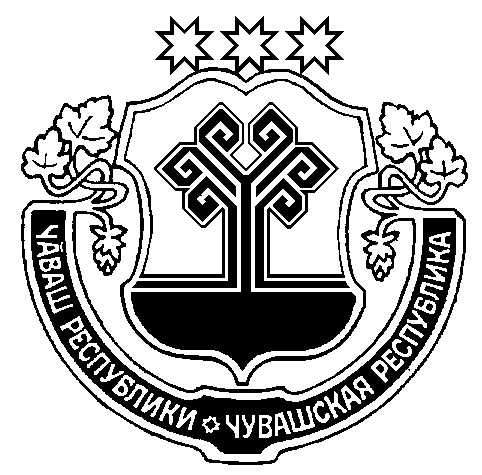 Чувашская  РеспубликаМариинско-Посадское районное Собрание депутатовР Е Ш Е Н И Е30.03.2021 № С-3/4г. Мариинский ПосадО внесении изменений в решение Мариинско-Посадского районного Собрания депутатов от 26.12.2016    № С-14/7 «О Совете по противодействию коррупции» О внесении изменений в решение Мариинско-Посадского районного Собрания депутатов от 26.12.2016    № С-14/7 «О Совете по противодействию коррупции» 